Finding Your Family Story   	August 23, 2014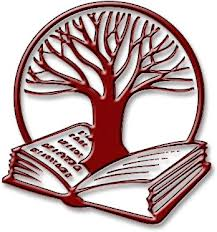 Genealogy Symposium 			Cave City Convention Center502   Mammoth Cave St.      Registration       			Cave City, KY 42127Deadline August 15, 2014                                                                   
            270-773-3131Name:  _______________________________________________________________________________Address: ______________________________________________________________________________                Street                                                                                      City                                                                     ZipContact: ______________________________________________________________________________             Phone                                                                                                                       Email       Fee:   $40  (includes Lunch: Sandwich buffet, potato bar, salad, dessert, beverage)        Booth Setup:  Free       Payment         Check Mail to:            Cave City Convention Center 	         or	             Credit Card  		                    PO Box 518					Visa, MC, Discover		                    Cave City, KY 42127                                                   270-773-3131       Schedule:  Choose from concurrent sessions.  Bring your own Laptop or Tablet          8:00AM - 10:00AM   	Registration, Booth displays
         9:00AM –10:00AM             Life On The Frontier  / Glen Conner                 or   Armchair Research: Online Genealogy / Nancy Roberson       10:00AM – 10:15AM       	Break / Booth Display/ Computer Lab
       10:15AM – 11:15AM           Marching Off to War: 19th Century Military Records / Glen Conner                                                       or DNA Research: It’s In Your Genes / Deborah Renard       11:15AM – 11:30AM 	Break / Booth Display/ Computer Lab       11:30AM -12:30PM	Spreadsheets: Keeping it Organized / Deborah Renard			              or  Publishing Your Family Story / Nancy Roberson
       12:30PM - 1:30PM              Lunch / If These Stones Could Talk / Jonathan Jeffrey         1:30PM - 2:30PM       	Cemetery Preservation / Ann Johnson			              or Finding Your Female Ancestor/ Deborah Campisano         2:30PM - 3:00PM	              Break / Booth Display/ Computer Lab         3:00PM – 4:00PM	              Tell Me Who I Am: Photographic Clues to Your Ancestry / Nancy Richey			              or  Giving Life to Your Bare-Bones Genealogy / Deborah Campisano